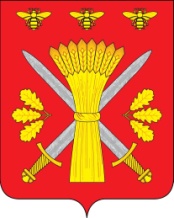 РОССИЙСКАЯ ФЕДЕРАЦИЯОРЛОВСКАЯ ОБЛАСТЬАДМИНИСТРАЦИЯ ТРОСНЯНСКОГО РАЙОНАПОСТАНОВЛЕНИЕот  25 ноября 2014г.                                                                                                                              № 363                с.ТроснаО внесении изменений в постановление администрации Троснянского района от 31.12.2013г. №402 «Об утверждении административного регламента «Признание жилых помещений непригодными для  проживания граждан,а также многоквартирных домов аварийными и подлежащими сносу»          В целях  реализации  требований  Федерального  закона  от  27 июля 2010 года № 210-ФЗ  «Об организации предоставления государственных и муниципальных услуг», на  основании  постановления  Правительства  РФ  от 28 января 2006 года №47 «Об утверждении Положения о признании помещения жилым помещением, жилого помещения непригодным для проживания  и  многоквартирного  дома аварийным  и  подлежащим сносу или реконструкции», в соответствии с постановлением администрации Троснянского района № 101 от 11 апреля 2012 года «Об утверждении порядка разработки и утверждения административных регламентов           предоставления  муниципальных  услуг  Троснянского района»,                      п о с т а н о в л я е т:         1.Внести  в постановление администрации Троснянского района от 31.12.2013г. №402 «Об утверждении административного регламента «Признание жилых помещений непригодными для проживания  граждан, а также многоквартирных домов аварийными и подлежащими сносу» следующие изменения:           1.1. Изложить п.2.3.2 в следующей редакции:   «2.3.2. Процедура предоставления муниципальной услуги завершается получением заявителем  следующих документов:1) заключение Комиссии:- о соответствии помещения требованиям, предъявляемым к жилому помещению, и его пригодности для проживания;  - о необходимости и возможности проведения капитального ремонта, реконструкции или перепланировки (при необходимости с технико-экономическим обоснованием) с целью приведения утраченных в процессе эксплуатации характеристик жилого помещения в соответствие с установленными в  Положении требованиями и после их завершения - о продолжении процедуры оценки;- о несоответствии помещения требованиям, предъявляемым к жилому помещению, с указанием оснований, по которым помещение признается непригодным для проживания;         - о признании многоквартирного дома аварийным и подлежащим сносу;         - о признании многоквартирного дома аварийным и подлежащим реконструкции.2) постановление администрации Троснянского района с указанием о дальнейшем использовании помещения».           1.2. Изложить п.2.4в следующей редакции:«2.4. Сроки предоставления муниципальной услуги     Срок рассмотрения поступившего заявления или заключения органа, уполномоченного на проведение государственного контроля и надзора, составляет 30 дней, с даты регистрации.Выдача или направление заявителю уведомления осуществляется не позднее, чем через 5 рабочих дня со дня принятия решения».          1.3. Изложить п.2.6.1 в следующей редакции:«2.6.1. Перечень документов, необходимых для предоставления муниципальной услуги, подлежащих представлению заявителем:1) заявление о признании помещения  жилым  помещением или жилого помещения непригодным для проживания и(или) многоквартирного дома аварийным и подлежащим сносу или реконструкции,  согласно приложению  1 настоящему административному регламенту;2) копии паспорта или иного документа, удостоверяющего личность заявителя;3) копия документа, удостоверяющий права (полномочия) представителя физического, юридического лица (или индивидуального предпринимателя) в случае обращения с заявлением представителя заявителя; 4) копии правоустанавливающих документов на жилое помещение, право на которое не зарегистрировано в Едином государственном реестре прав на недвижимое имущество и сделок с ним;
           5) в отношении нежилого помещения для признания его в  дальнейшем жилым помещением - проект реконструкции нежилого помещения;6) заключение специализированной организации, проводившей обследование многоквартирного дома, - в случае постановки вопроса о признании многоквартирного дома аварийным и подлежащим сносу или реконструкции;7) заключение проектно-изыскательской организации по результатам обследования элементов ограждающих и несущих конструкций жилого помещения - в случае, если предоставление такого заключения является необходимым для принятия решения о признании жилого помещения соответствующим (не соответствующим) требованиям;е) заявления, письма, жалобы граждан на неудовлетворительные условия проживания - по усмотрению заявителя.Комиссия на основании межведомственных запросов с  использованием единой системы межведомственного электронного взаимодействия и подключаемых к ней региональных систем межведомственного электронного взаимодействия получает, в том числе в электронной форме:а) сведения из Единого государственного реестра прав на недвижимое имущество и сделок с ним о правах на жилое помещение;б) технический паспорт жилого помещения, а для нежилых помещений - технический план;в) заключения (акты) соответствующих органов государственного надзора (контроля) в случае, если представление указанных документов необходимым для принятия решения о признании жилого помещения соответствующим (не соответствующим) установленным требованиям».          2. Настоящее постановление вступает в силу с момента обнародования.         3. Контроль за исполнением настоящего постановления возложить на заместителя главы администрации  А.В.Фроловичева.  Глава администрации                                                                   А.И.Насонов              